Upside Down Magic Discussion QuestionsName:______________________Teacher________________________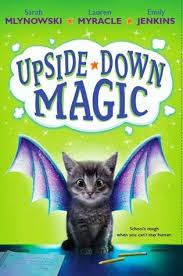 1. Why doesn’t Nory feel like she fits in with herfamily? Discuss ways that you are similar to anddifferent from the members of your family.2. Describe Nory’s first meeting with Pepper. Thinkof a time you had an awkward first meeting.How did the relationship work out?3. The students in the Upside-Down Magic class allhave wonky magic. Which magic do you thinkis the wonkiest? Which wonky magic would youwant to have?4. Part of developing Upside-Down Magic islearning to understand, not control, feelings.How could this advice be helpful to peoplewithout magic?5. Ms. Starr says that unusual magic was valuedin the past. Why do you think people’s opinionschanged? Might their opinions change again?Explain.6. Aunt Margo does not think Nory and Elliottshould try to move out of the UDM class. Shesays, “Just be who you are, not who you thinkyou should be.” Do you think that is goodadvice?7. After Elliott does well on his test, he runs backto the Sparkies. Were you surprised he wentback to kids who were mean to him? Why orwhy not?8. How does the wonky magic of the UDMstudents save a fellow classmate?9. Do you think Principal Gonzalez made the rightdecision about the class placement of Nory andElliott? Why or why not? 10. How does Nory feel about her Upside-DownMagic in the beginning and the end of thebook?Alternative ProjectCreate a drawing of your upside down magic.